ПРОЄКТ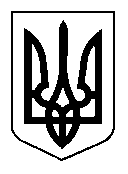 УКРАЇНАСЕЛИДІВСЬКА МІСЬКА РАДАР І Ш Е Н Н ЯВід __________________№_________м. СелидовеВідповідно до частини другої статті 18 Закону України від 03.10.2019                    № 157-ІХ «Про оренду державного та комунального майна», “Порядку передачі в оренду державного та комунального майна”, затвердженого постановою Кабінету Міністрів України від 03.06.2020 № 483 «Деякі питання оренди державного та комунального майна», враховуючи пропозиції комісії з питань оренди Селидівської міської ради (протокол від 10.11.2020 № 1), керуючись статтями 26, 60 Закону України «Про місцеве самоврядування в Україні», міська радаВИРІШИЛА:1. Затвердити перелік підприємств, установ, організацій, що надають соціально важливі послуги населенню на території Селидівської міської теріторіальної громади, згідно додатку.Міський голова 	        						                     В.В. НЕШИНДодаток до рішення міської ради__________ № _______ПЕРЕЛІК підприємств, установ, організацій, що надають соціально важливі послуги населенню Селидівської міської територіальної громади Надавачів соціально важливих послуг, які надаються в порядку  Закону України “Про соціальні послуги”.Комунальні заклади, комунальні підприємства у сфері охорони здоров’я, що надають медичні послугиПідприємства комунальної форми власності, які:4.1. надають комунальні послуги населенню;4.2. здійснюють виконання робіт та надання послуг з утримання, відновлення, організаціїї, підтримання, реконструкції, санітарного очищення та технічного обслуговування об’єктів та елементів благоустрою та виконання програм і заходів з благоустрою;4.3. здійснюють належне управління об’єктами житлово-комунального господарства, що перебувають у комунальній власності для забезпечення його належного утримання та ефективної експлуатації;Комунальні підприємства та відділи співзасновником яких є Селидівська міська рада.Громадські формування з охорони громадського порядку;Громадські організації інвалідів, інвалідів війни, учасників бойових дій та учасників війни в Афганістані і воєнних конфліктів в інших іноземних державах.Громадські організації ветеранів-інвалідів, ліквідаторів та постраждалих від наслідків аварії на ЧАЕС.Юридичні особи, які є відділами та управліннями Селидівської міської ради.Громадські організації, які здійснюють діяльність із захисту соціальних та економічних інтересів учасників антитерористичної операції/операції об’єднаних сил, а також осіб, з числа військовослужбовців та бійців добровольчих формувань, які стали інвалідами внаслідок поранень, отриманих під час проведення АТО/ООС.Громадські організації ветеранів Великої Вітчизняної війни, ветеранів праці, пенсіонерів та громадян похилого віку.Громадські організації, що проводять благодійну діяльність в інтересах суспільства та окремих категорій осіб.Установи, організації, фізичні особи-підприємці, які проводять діяльність з розвитку дитячо-юнацького спорту та фізичної культури, хореографії.Об’єднання співвласників багатоквартирних будинків.Секретар ради 			         Р.М. СуковПро затвердження переліку підприємств, установ, організацій,   що  надають   соціально важливі послуги населенню на території Селидівської міської територіальної громади 